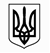 ЗАПОРІЗЬКА МІСЬКА РАДАДЕПАРТАМЕНТ ОСВІТИ І НАУКИПРАВОБЕРЕЖНИЙ ВІДДІЛ ОСВІТИЗАПОРІЗЬКА ПОЧАТКОВА ШКОЛА «ЕВРИКА»ЗАПОРІЗЬКОЇ МІСЬКОЇ РАДИПро введення в дію рішення                                                                                                 педагогічної ради від 17.01.2024 р.Відповідно до п. 3 ст. 40 Закону України «Про повну загальну середню освіту», Закону України  «Про освіту»,  статті 39. «ПРИКІНЦЕВІ ТА ПЕРЕХІДНІ ПОЛОЖЕННЯ»,  з метою забезпечення виконання рішень педагогічної ради  ЗПШ   « Еврика» (Протокол № 5  від 17.01.2024р.)НАКАЗУЮ:1. Ввести в дію рішення педагогічної ради ЗПШ   « Еврика» (Протокол №5  від 17.01.2024р.):1.	Аналіз виконання рішень попереднього засідання педагогічної ради – Аналіз виконання рішень попереднього засідання педагогічної ради взяти до відома.2.	Про результати перевірки виконання навчальних  програм за  І семестр 2023/2024 навчального року. 2.1. Наказ «Про підсумки виконання навчальних планів і програм за І півріччя 2023 – 2024 н. р.» взяти до відома та виконання. 2.2. Здійснювати контроль за використанням вчителями навчальних програм, підручників та навчально-методичних посібників під час освітнього процесу.                                      Постійно                     Пархоменко О., Лисенко Ю.                                              3.	Про стан відвідування вихованцями  школи в умовах дистанційного навчання за  І  семестр.Інформацію «Про стан відвідування вихованцями  школи в умовах дистанційного навчання за  І  семестр.» взяти до відома та  виконання.4.	 Про  результати вивчення стану освітнього процесу в дошкільників (відповідно до річного плану роботи) та результати вивчення роботи вихователів.Наказ «Про  результати вивчення стану освітнього процесу в дошкільників (відповідно до річного плану роботи) та результати вивчення роботи вихователів»  взяти до відома та виконання.                                                                      5.	Про результати перевірки навичок читання та підсумкових контрольних робіт за І семестр.Наказ «Про результати перевірки навичок читання за І   семестр» взяти  до відома та виконання.                                                         6.	Про затвердження плану підвищення кваліфікації педагогічних працівників у 2024 році.6.1.  Затвердити  План підвищення кваліфікації педагогічних працівників у 2024 році.  Організувати роботу , керуючись  нормативними документами.6.2.  До 17.02.2024 р. всім педагогам здати до методкабінету індивідуальні перспективні плани підвищення кваліфікації.7.	Про  атестацію педагогічних працівників.Інформацію «Про атестацію педагогічних працівників» взяти до відома та  виконання.8.	Про  травматизм  за рік. Інформацію « Про аналіз роботи з профілактики  травматизму за 2023 рік в ЗПШ «Еврика» взяти до відома.9.	 Діяльнісний підхід у початковій школі в реаліях сьогодення.10.	 Діяльнісний підхід в освітньому процесі в дошкіллі: сутність та особливості реалізації10.1. Реалізовувати   діяльнісний підхід   на  засадах проблемного, розвивального навчання, особистісно-орієнтованого навчання, інтерактивного навчання та методу проєктів.                 Педагоги  Постійно.                                                                         10.2. Створювати на уроках та заняттях ситуації, що дають змогу поєднати можливості різних предметів для формування комплексу знань та умінь;                                                                                                       Педагоги  Постійно10.3. Застосовувати  різноманітні  методи  спонукання  вихованців  до праці та активної участі в процесі засвоєння знань;                    Педагоги  Постійно10.4. Освітній процес спрямовувати  на розвиток пізнавальної діяльності учнів, її активізацію спонукати вихованців  до творчої самостійної роботи по здобуванню знань та формуванню умінь і навичок.         Педагоги  Постійно                                     10.5. Педагогам, які  атестуються , демонструвати приклади діяльнісного підходу в своїх підсумкових звітах.                                                           Квітень                                                                           11.	Про затвердження сертифікатів педагогічних працівників ЗПШ «Еврика».Затвердити сертифікати педагогів школи (згідно додатку).2. Пархоменко О.Ю., довести до відома працівників даний наказ,використовуючи різноманітні  форми зв’язку..                                                          3.  Здоровцовій О.В. розмістити його на  офіційному сайті закладу освіти.4. Контроль за виконанням наказу залишаю за собою.Директор школи                                                                            Лариса ЗУБЗ наказом ознайомлені:Педпрацівники закладу  освіти електронною поштою  17.01.2024  Н А К А З17.01.2024м.Запоріжжя№___7__